Образовательные ресурсы Интернет сетиОфициальный сайт Министерства образования и науки Российской Федерации.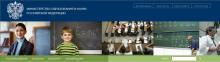 http://минобрнауки.рф/ Российское образование. Федеральный портал. Каталог образовательных интернет-ресурсов: Российское образование. Законодательство. Нормативные документы и стандарты. Образовательные учреждения. Каталог сайтов (можно выбрать: предмет, аудитория, уровень образования, тип ресурса) и электронных библиотек. Учебно-методическая библиотека. 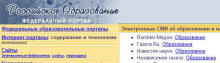 http://www.edu.ru/index.php Российский общеобразовательный портал. Каталог интернет - ресурсов: дошкольное образование; начальное и общее образование; дистанционное обучение; педагогика; повышение квалификации; справочно-информационные источники.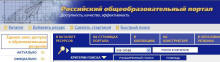 http://www.school.edu.ru  Официальный
информационный  портал единого государственного экзамена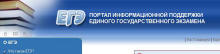 http://www.ege.edu.ruФедеральный Интернет-экзамен в сфере профессионального образования. В целях оказания помощи вузам при создании систем управления качеством подготовки специалистов на основе независимой внешней оценки Национальное агентство в сфере образования проводит эксперимент по введению Федерального экзамена в сфере высшего профессионального образования (ФЭПО). 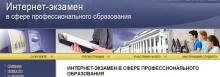 http://fepo.i-exam.ru/node/68Союз образовательных сайтов.Подборки ресурсов: Библиотеки, Тесты, Рефераты; ниже - Иностранные языки и главное - так называемые "Электронные библиотеки" - это просто коллекции сайтов по различным темам. http://allbest.ru/union/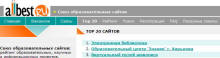 ФИПИ - федеральный институт педагогических измерений.  ЕГЭ - контрольно измерительные материалы; Научно-исследовательская работа; Повышение квалификации.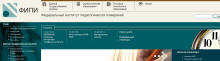 http://www.fipi.ru/        Федеральное агентство по образованию РФ.  Управление образованием. Обеспечение учебного процесса (нормативно-правовые документы; Информация; Новости; Статистика и др.). http://www.ed.gov.ru/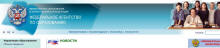 Федеральная служба по надзору в сфере образования и науки .Официальные документы. Надзор. Контроль качества образования (ЕГЭ). Лицензирование. Аттестация.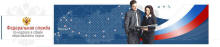 http://obrnadzor.gov.ru/Педагогическая библиотека.Библиотека представляет собой постоянно пополняющееся собрание литературы по педагогике, ее прикладным отраслям, а также наукам медицинского и гуманитарного циклов, имеющим отношение к воспитанию и обучению детей. http://pedlib.ru/Федеральный центр информационно-образовательных ресурсов (ФЦИОР) Начальное профессиональное образование Среднее профессиональное образование http://eor.edu.ruhttp://eor.edu.ru/catalog/meta/5/p/page.htmlhttp://eor.edu.ru/catalog/meta/6/p/page.htmlФедеральный центр   информационно-образовательных ресурсов. Крупнейший каталог ЦОР в различных   форматахhttp://fcior.edu.ru/Единое окно доступа к образовательным ресурсам              http://window.edu.ru/Форум профобразование: общество преподавателей и мастеров профессионального образования Сообщество Профобразование - это единственный самостоятельный интернет-ресурс для общения и обмена опытом между преподавателями и мастерами начального и среднего профессионального образования, обсуждения вопросов обучения, воспитания, проблем в образовании и обществе.http://www.profobrazovanie.orgСреднее профессиональное образование РФ http://www.portalspo.ru/journal/index.phpИнтернет – издание Профобразование - официально зарегистрированное средство массовой информации в Федеральной службе по надзору в сфере связи, информационных технологий и массовых коммуникаций.http://проф-обр.рф/Статистика российского образования http://stat.edu.ru/Информационно-методический центр по аттестации образовательных организацийhttp://www.imtsa.ru/Центр государственной аккредитации http://www.nica.ru/Федеральная служба по надзору в сфере образования и науки. Официальные документы. Надзор. Контроль качества образования (ЕГЭ). Лицензирование. Аттестация. http://www.obrnadzor.gov.ru/ Информационно-коммуникационные технологии в образовании - портал входит в систему федеральных образовательных порталов и нацелен на обеспечение комплексной информационной поддержки образования в области современных информационных и телекоммуникационных технологий, а также деятельности по применению ИКТ в сфере образования.http://www.ict.edu.ruЕдиная коллекция цифровых образовательных ресурсов. Коллекция включает в себя разнообразные цифровые образовательные ресурсы, методические материалы, тематические коллекции, инструменты (программные средства) для поддержки учебной деятельности и организации учебного процесса. http://school-collection.edu.ru/Учеба - образовательный портал. Для тех, кто учится и учит. Экзамены. Тематические планы. Поурочное планирование. Методическая копилка. Информационные технологии . http://www.ucheba.com/Всероссийский Интернет-педсовет. Новости, методика и опыт преподавания учебных предметов, педагогические технологии, учебные заведения, уровни и ступени образования, органы управления образованием, образовательные сообщества и др. http://pedsovet.org/Большая перемена.  Здесь вы сможете узнать обо всем самом важном и интересном, о самом волнующем и наболевшем, о грустном и веселом, о серьезном и не очень... Словом, обо всем-всем-всем, что происходит сегодня в этом бескрайнем бушующем море под названием  "Образование"!!! http://newseducation.ru/Информационно-образовательный портал для учителя информатики и ИКТhttp://www.klyaksa.net/Портал готовых презентаций Power Point . Презентации по разным предметам, картинки для оформления презентаций, бесплатные шаблоны презентаций.http://powerpoint4you.ru/http://www.chasolimp.de/Астрофизический портал - сайт для тех, кто хочет научиться  решать задачи. Практическое применение знаний по физике в решении задач и тестов для школьников. Помощь в подготовке к тестированию и олимпиадам. Есть возможность разместить свою задачу или вопрос. Имеется раздел для учителя.http://www.afportal.ru/Учительский портал - всё для учителя! На этом портале Вы сможете совершенно бесплатно скачать презентации, уроки, практические, лабораторные, контрольные работы, тесты, поурочное и тематическое планирование по информатике, математике, русскому языку и литературе, физике, астрономии, истории, химии, географии, биологии, иностранному языку, физической культуру, ОБЖhttp://www.uchportal.ru/Сеть творческих учителей. Библиотека методик проведения   уроков и готовых учебных проектовhttp://www.it-n.ruОткрытый класс. Сетевые образовательные сообщества.http://www.openclass.ruМультимедийные интерактивные обучающие курсы .Можно найти платные и бесплатные мультимедийные уроки по школьной программе и для студентов (разный уровень). В основном уроки по иностранным языкам и информатике, а также несколько уроков по экономике, дизайну, естествознанию.http://teachpro.ru/Профессиональное сообщество педагоговhttp://metodisty.ru/Элементы. Элементы большой наукиформирование образа науки как одной из наиболее привлекательных форм человеческой деятельности; популяризация научного подхода к окружающей действительности; распространение научных знаний в современной и доступной форме; проявление «человеческого лица» научного мира: «знакомство» как с выдающимися учеными прошлого, так и с людьми, играющими определяющую роль в современной науке. Интерактивные версии образовательных плакатов.http://elementy.ru/lib   Государственная публичная научно-техническая библиотека России (ГПНТБ России)http://gpntb.ru/Федеральный образовательный портал – экономика, социология, менеджментhttp://ecsocman.hse.ru/Белгородская государственная универсальная научная библиотека  (БГУНБ)http://bgunb.ru/ Издательский центр «Академия»http://www.academia-moscow.ru/Издательство «Лань» — петербургская компания, специализирующаяся на выпуске учебной литературы http://www.lanbook.com/ Электронная библиотека по химии и технике.Коллекция полнотекстовых книг содержит более 1000 названий. Среди разделов: "Электрохимия", "Высокомолекулярные соединения", "Промышленные производства" и др.http://www.rushim.ru/books/books.htmТехЛит.ру 
- крупнейшая бесплатная электронная интернет библиотека для "технически умных" людей.http://www.tehlit.ru/Инженерное образование          Федеральный портал
Каталог интернет-ресурсов содержит ссылки на ресурсы, сгруппированные по отдельным базовым общепрофессиональным и специальным дисциплинам. В состав портала включён электронный журнал "Инженерное образование", на страницах которого публикуются научные статьи по проблемам инженерного образования.http://www.techno.edu.ru
ГРАМОТА.РУ – Справочно-информационный портал русский язык для всехhttp://www.gramota.ru/  Все для студента ( Ресурс, осуществляющий хранение, накопление, передачу и обработку материалов пользователей, представленной в электронном виде в публичный доступ)http://www.twirpx.com-  ГАРАНТИнформационно-правовой порталhttp://www.garant.ru/   Федеральный образовательный портал – экономика,социология, менеджментhttp://ecsocman.hse.ru/